Выставка 9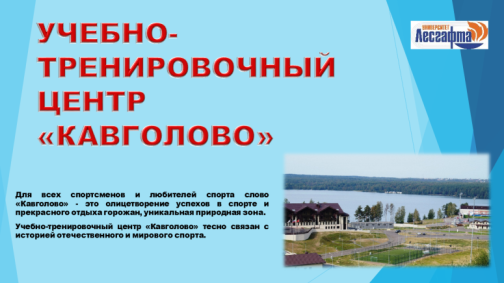 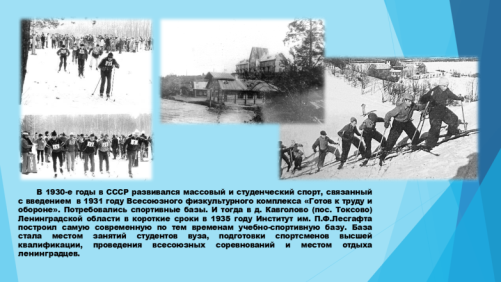 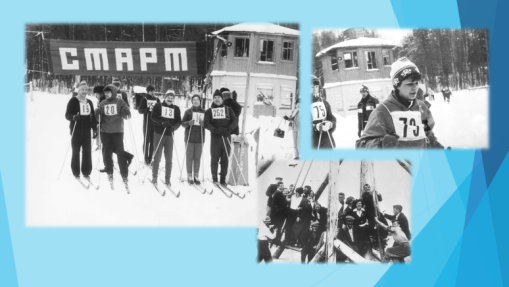 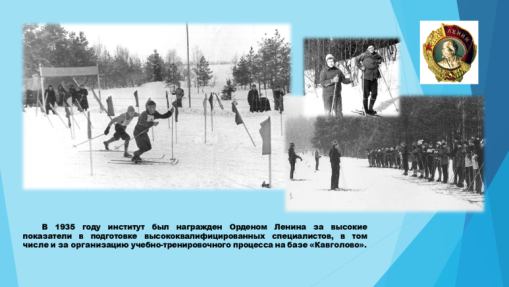 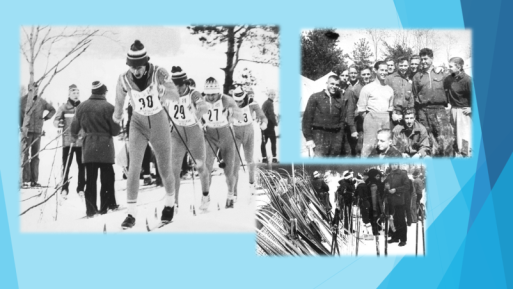 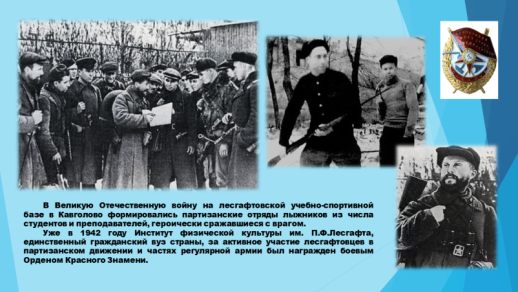 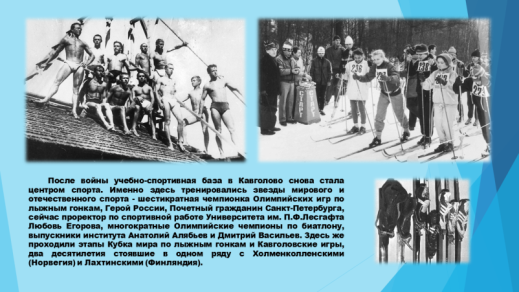 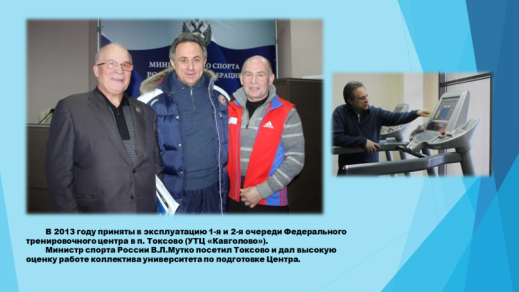 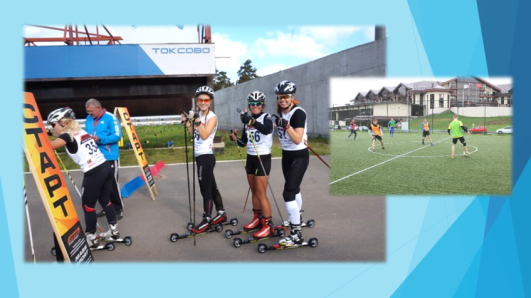 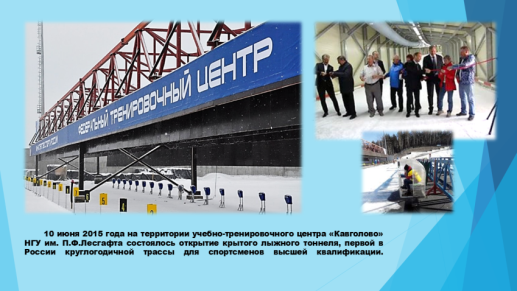 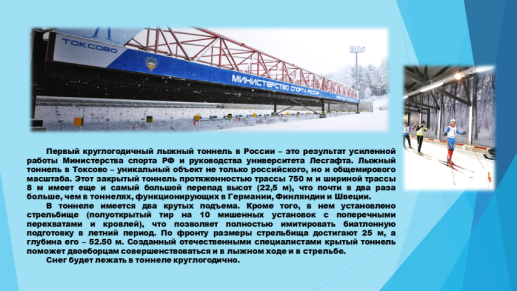 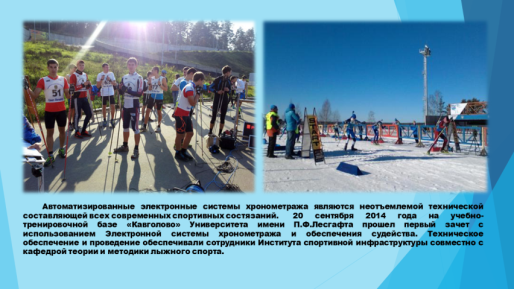 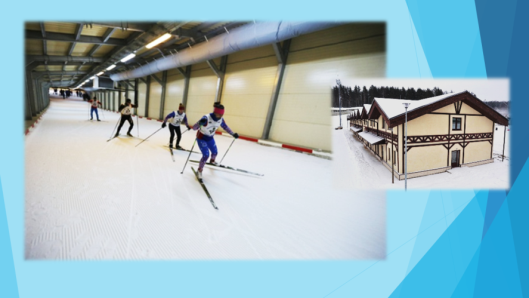 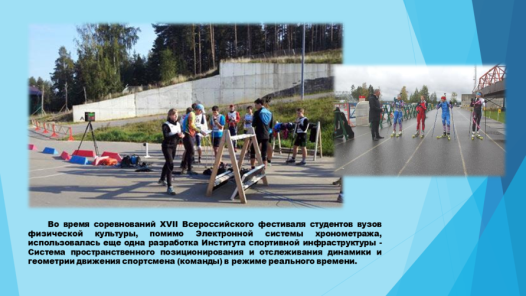 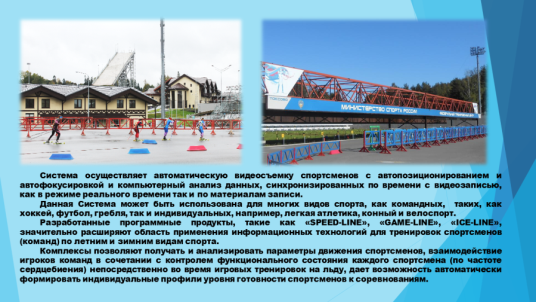 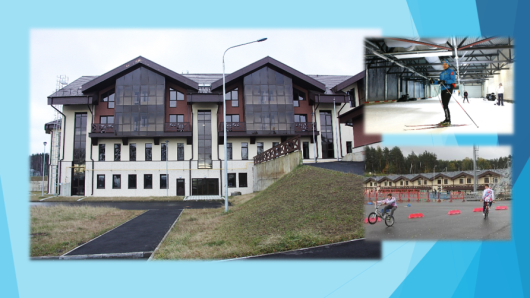 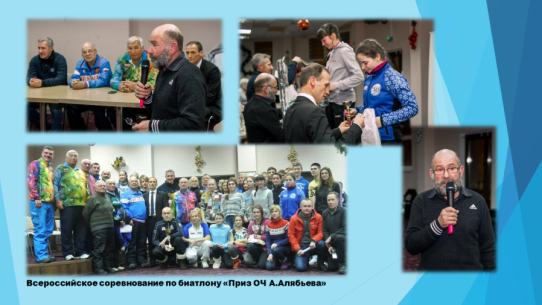 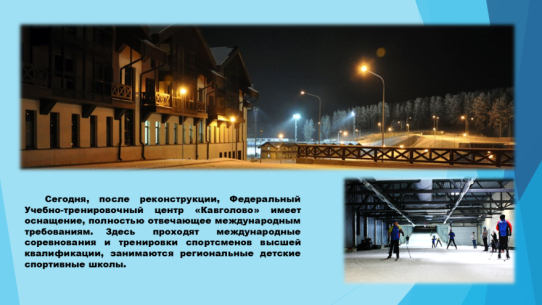 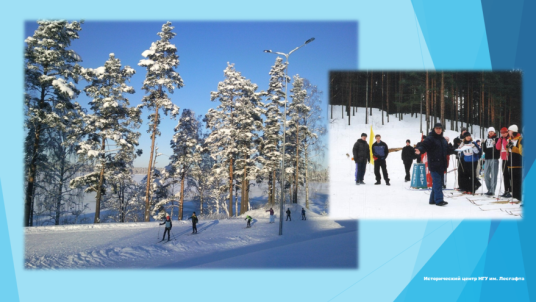 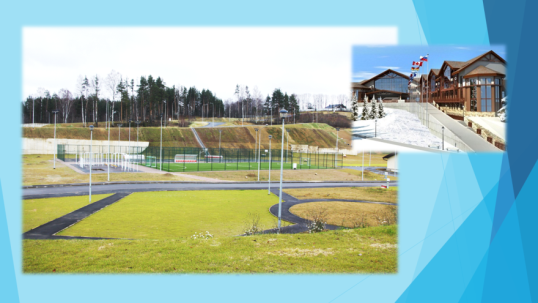 